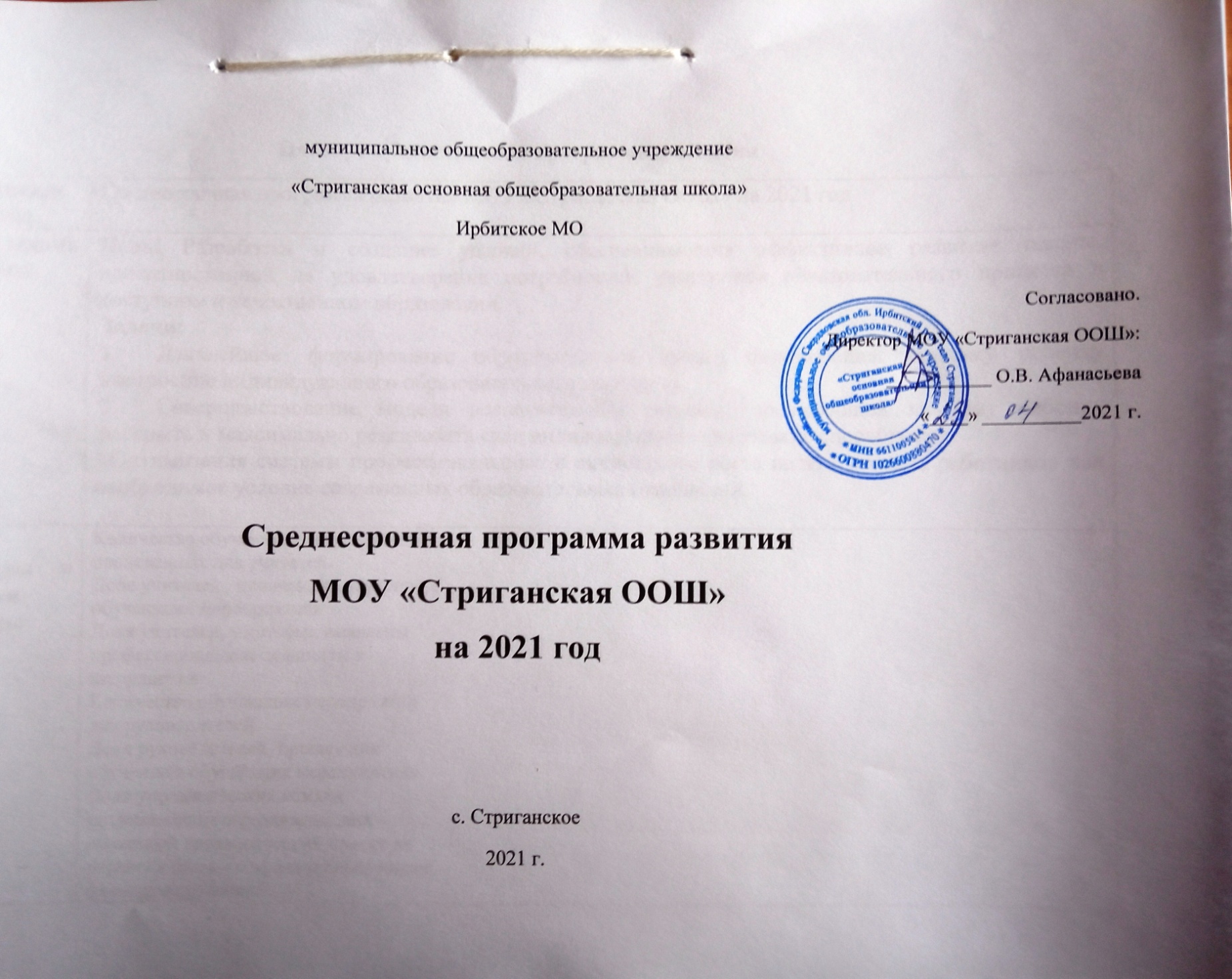 муниципальное общеобразовательное учреждение«Стриганская основная общеобразовательная школа»Ирбитское МОСогласовано.Директор МОУ «Стриганская ООШ»: ___________ О.В. Афанасьева«____» __________2021 г.Среднесрочная программа развитияМОУ «Стриганская ООШ»на 2021 годс. Стриганское2021 г.Паспорт среднесрочной программы развитияОсновное содержание      Стратегической целью развития образовательной системы школы является становление целостной образовательной среды школы, обеспечивающей доступное и качественной образование в соответствии с требованиями инновационного развития социально-экономической сферы Российской Федерации.       Для достижения указанной цели  необходимо решить следующие задачи:
1. Дальнейшее  формирование образовательной среды, позволяющей каждому ребенку построение индивидуального образовательного маршрута. 2.Совершенствование модели воспитательной системы, позволяющей каждому ребенку раскрыть и максимально реализовать свои индивидуальные творческие способности. 3.Оптимизация системы профессионального и личностного роста педагогических работников как
необходимое условие современных образовательных отношенийЦелевые показатели и индикаторы Мероприятия Среднесрочной программы и направления, обеспечивающие реализацию ее задачНаименование программыСреднесрочная программа развития МОУ «Стриганская ООШ» на 2021 годЦель и задачи программыЦель: Разработка и создание условий, обеспечивающих эффективное развитие школы, ориентированной на удовлетворение потребностей участников образовательного процесса в доступном и качественном образовании. Задачи: Дальнейшее  формирование образовательной среды, позволяющей каждому ребенку построение индивидуального образовательного маршрута. Совершенствование модели воспитательной системы, позволяющей каждому ребенку раскрыть и максимально реализовать свои индивидуальные творческие способности. 3.Оптимизация системы профессионального и личностного роста педагогических работников как
необходимое условие современных образовательных отношений.Целевые индикаторы и показатели программы1.Доля педагогических работников, прошедших независимую оценку профессиональных компетенций. (50%)2. Доля педагогических работников, для которых разработан и реализуется индивидуальный план развития педагога. (100 %)3.Доля педагогов, повысивших свою квалификацию за последние 3 года.(100%)4.Доля педагогов, участвующих в конкурсах профессионального мастерства. (30%)5.Доля  числа участников, призеров, победителей олимпиад  и конкурсов (26%); 6.Доля числа обучающихся, занимающихся в кружках и секциях дополнительного образования (50%)7. Доля отредактированных программ педагогами (100%)8.Доля педагогов, внедрившие в практику педагогические технологии: проблемного обучения, развивающего обучения, кейс-технологий (100%)9.Доля обучающих успешно освоившие предметные и метапредметные образовательные результаты -100%; 10.Доля  обучающихся, которые повысили  средний балл государственной итоговой аттестации и ВПР – 4 балла;11. Доля обучающихся, которые подтвердили отметки на государственной итоговой аттестации и ВПР – 100%Методы сбора и обработки информацииДиагностика соответствия уровня профессиональной компетентности педагога (май2021 г)Анализ уроков и воспитательных мероприятий ( в течений года).Анализ рабочих материалов учителя (рабочие программы, контрольно – измерительные материалы, портфолио учителя, мониторинговые карты предметных и метапредметных результатов обучающихся)Анализ результатов учебной деятельности обучающихся (в конце учебного года).Мониторинг реализации антикризисной программы  (май и ноябрь 2021 г)Анкетирование учащихся и родителей (законных представителей) с целью выбора направления внеурочной деятельностиАнкетирование учащихся и родителей (законных представителей) с целью выявления удовлетворенности образовательного процесса в школеДиагностика уровня мотивации учащегосяМониторинг предметных и метапредметных результатов (ВСОКО)Мониторинг обучающихся учебных достижении по предметамРезультаты ВПР и ГИААнализ результатов ВПР и ГИАСроки и этапы реализацииПервый этап (январь – апрель 2021 г.) – аналитико-проектировочный:1. Проблемно-ориентированный анализ, с целью выявления проблемных зон;2. Разработка нормативных документов для сопровождения «зон риска»;3. Разработка направлений приведения образовательной системы школы в соответствие с ФЗ № 273-ФЗ и определение системы мониторинга реализации настоящей Программы.Второй этап (май-ноябрь 2021 г.) – реализующий:1. Разработка системы мониторинга реализации настоящей Программы;2.  Реализация мероприятий плана действий Программы;3.  Реализация образовательных и воспитательных проектов.4. Научно-методическое и нормативно-правовое сопровождение реализации Программы развития;5. Осуществление системы мониторинга реализации Программы, текущий анализ промежуточных результатов.Третий этап (декабрь 2021 г.) – аналитико-обобщающий:1. Итоговая диагностика реализации основных программных мероприятий;2. Анализ итоговых результатов мониторинга реализации Программы;3. Обобщение позитивного опыта осуществления программных мероприятий;4. Определение целей, задач и направлений стратегии дальнейшего развития школы.Основные мероприятия или проекты, программы/ перечень подпрограммОжидаемые конечные результаты реализации программыПовышение уровня  профессиональных компетенции педагогов.Повышение учебной мотивации обучающихся, повышение образовательных результатов и качества образованияСнижение уровня учебной неуспешностиСоздание благоприятного психологического климата в школеИсполнителиАдминистрация школы, учителя – предметники, обучающиесяПорядок управления реализацией программыДиректор школы, заместитель директора по УВРКорректировка программы по результатам проведенных мероприятийНаименование показателя Единица
измеренияБазовое значениеКонечное (итоговое)
значениеКонечное (итоговое)
значение1.Доля педагогических работников, прошедших независимую оценку профессиональных компетенций.процент3250502. Доля педагогических работников, для которых разработан и реализуется индивидуальный план развития педагога.процент561001003.Доля педагогов, повысивших свою квалификацию за последние 3 годапроцент731001004.Доля педагогов, участвующих в конкурсах профессионального мастерства. процент183030 5.Доля числа участников, призеров, победителей олимпиад  и конкурсов процент2126266.Доля числа обучающихся, занимающихся в кружках и секциях дополнительного образования процент4050507. Доля отредактированных программ педагогамипроцент87100100 8.Доля педагогов, внедрившие в практику педагогические технологии: проблемного обучения, развивающего обучения, кейс-технологий процент651009.Доля обучающих успешно освоившие предметные и метапредметные образовательные результаты; процент8710010.Доля  обучающихся, которые повысили  средний балл государственной итоговой аттестации и ВПР;балл3,2411. Доля обучающихся, которые подтвердили отметки на государственной итоговой аттестации и ВПРпроцент67100Направление в соответствии с рискомЗадачаМероприятиеСроки реализацииПоказатели реализацииОтветственныеУчастники Недостаточная предметная и методическая компетентность педагогических работников Повышение педагогического и профессионального мастерства, овладение профессиональными компетентностями через организацию наставничестваАнкетирование педагогов  с целью выявления дефицитовМай 2021 г.Доля педагогических работников, прошедших независимую оценку профессиональных компетенций. (50%)Доля педагогических работников, для которых разработан и реализуется индивидуальный план развития педагога. (100 %)Доля педагогов, повысивших свою квалификацию за последние 3 года.(100%)Доля педагогов, участвующих в конкурсах профессионального мастерства. (30%)Администрация школыУчителя - предметники Недостаточная предметная и методическая компетентность педагогических работников Повышение педагогического и профессионального мастерства, овладение профессиональными компетентностями через организацию наставничестваСоздание индивидуального образовательного маршрута после выявленных дефицитов педагогаСентябрь – ноябрь 2021г.Доля педагогических работников, прошедших независимую оценку профессиональных компетенций. (50%)Доля педагогических работников, для которых разработан и реализуется индивидуальный план развития педагога. (100 %)Доля педагогов, повысивших свою квалификацию за последние 3 года.(100%)Доля педагогов, участвующих в конкурсах профессионального мастерства. (30%)Администрация школыУчителя - предметники Недостаточная предметная и методическая компетентность педагогических работников Повышение педагогического и профессионального мастерства, овладение профессиональными компетентностями через организацию наставничестваНаправление педагогов на курсы повышения квалификацииМай – ноябрь 2021 г.Доля педагогических работников, прошедших независимую оценку профессиональных компетенций. (50%)Доля педагогических работников, для которых разработан и реализуется индивидуальный план развития педагога. (100 %)Доля педагогов, повысивших свою квалификацию за последние 3 года.(100%)Доля педагогов, участвующих в конкурсах профессионального мастерства. (30%)Администрация школыУчителя - предметники Недостаточная предметная и методическая компетентность педагогических работников Совершенствование форм, методов и средств обучения, через сетевое взаимодействие, передача опыта коллегОбмен опытом с другими образовательными организациями (сетевое взаимодействие): посещение уроков, мастер - классов коллег с другой территории, взаимопосещение уроков.Май 2021 гДоля педагогических работников, прошедших независимую оценку профессиональных компетенций. (50%)Доля педагогических работников, для которых разработан и реализуется индивидуальный план развития педагога. (100 %)Доля педагогов, повысивших свою квалификацию за последние 3 года.(100%)Доля педагогов, участвующих в конкурсах профессионального мастерства. (30%)Администрация школыУчителя - предметники Недостаточная предметная и методическая компетентность педагогических работников Совершенствование форм, методов и средств обучения, через сетевое взаимодействие, передача опыта коллег Проведение методического совета по теме: «Формы и методы ведения уроков урочной и внеурочной деятельности»Май 2021 гДоля педагогических работников, прошедших независимую оценку профессиональных компетенций. (50%)Доля педагогических работников, для которых разработан и реализуется индивидуальный план развития педагога. (100 %)Доля педагогов, повысивших свою квалификацию за последние 3 года.(100%)Доля педагогов, участвующих в конкурсах профессионального мастерства. (30%)Администрация школыУчителя - предметники Недостаточная предметная и методическая компетентность педагогических работников Совершенствование педагогических технологий и внедрения современных технологий обучения через направление на курсы повышения квалификации.Проведение Круглого стола «Педагогические технологии: проблемного обучения, развивающего обучения, кейс -технологии»Май 2021 г.Доля педагогических работников, прошедших независимую оценку профессиональных компетенций. (50%)Доля педагогических работников, для которых разработан и реализуется индивидуальный план развития педагога. (100 %)Доля педагогов, повысивших свою квалификацию за последние 3 года.(100%)Доля педагогов, участвующих в конкурсах профессионального мастерства. (30%)Администрация школыУчителя – предметники Недостаточная предметная и методическая компетентность педагогических работников Совершенствование педагогических технологий и внедрения современных технологий обучения через направление на курсы повышения квалификации.Проведение метапледметной недели Май 2021 г.Доля педагогических работников, прошедших независимую оценку профессиональных компетенций. (50%)Доля педагогических работников, для которых разработан и реализуется индивидуальный план развития педагога. (100 %)Доля педагогов, повысивших свою квалификацию за последние 3 года.(100%)Доля педагогов, участвующих в конкурсах профессионального мастерства. (30%)Администрация школыУчителя – предметникиНизкая учебная мотивация обучающихсяПровести диагностику уровня учебной мотивации у учащихся 5-8 классов, выявить ведущие учебные мотивыПротестировать обучающихся с целью выявления причин  неуспеваемостиМай 2021 г.1.Доля  числа участников, призеров, победителей олимпиад  и конкурсов (26%); 2.Доля числа обучающихся, занимающихся в кружках и секциях дополнительного образования (50%)3. Доля отредактированных программ педагогами (100%)4. Доля педагогов, внедрившие в практику педагогические технологии: проблемного обучения, развивающего обучения, кейс-технологий (100%)Классные руководители, педагог - психологУчащиесяНизкая учебная мотивация обучающихсяПровести диагностику уровня учебной мотивации у учащихся 5-8 классов, выявить ведущие учебные мотивыПровести индивидуальные  консультации с обучающимися по результатам контрольных работ Выявить темы, которые  обучающийся не освоил,  и причины неусвоениямай – ноябрь 2021г.1.Доля  числа участников, призеров, победителей олимпиад  и конкурсов (26%); 2.Доля числа обучающихся, занимающихся в кружках и секциях дополнительного образования (50%)3. Доля отредактированных программ педагогами (100%)4. Доля педагогов, внедрившие в практику педагогические технологии: проблемного обучения, развивающего обучения, кейс-технологий (100%)Классные руководители, педагог - психологУчащиесяНизкая учебная мотивация обучающихсяПровести диагностику уровня учебной мотивации у учащихся 5-8 классов, выявить ведущие учебные мотивыРазработать индивидуальные  образовательные траектории  для учащихся с низкой учебной  мотивацией. Спланировать работу с обучающимисяВ течение  года 2021 г.1.Доля  числа участников, призеров, победителей олимпиад  и конкурсов (26%); 2.Доля числа обучающихся, занимающихся в кружках и секциях дополнительного образования (50%)3. Доля отредактированных программ педагогами (100%)4. Доля педагогов, внедрившие в практику педагогические технологии: проблемного обучения, развивающего обучения, кейс-технологий (100%)Классные руководители, педагог - психологУчащиесяНизкая учебная мотивация обучающихсяПровести аудит программ внеурочной деятельности; оценить охват обучающихся внеурочной деятельностиПровести проверку наличия и содержания рабочих программ внеурочной деятельности согласно Положению по разработке рабочих программ и запросам родителей и обучающихсяМай 2021 г1.Доля  числа участников, призеров, победителей олимпиад  и конкурсов (26%); 2.Доля числа обучающихся, занимающихся в кружках и секциях дополнительного образования (50%)3. Доля отредактированных программ педагогами (100%)4. Доля педагогов, внедрившие в практику педагогические технологии: проблемного обучения, развивающего обучения, кейс-технологий (100%)Администрация школыУчителя – предметникиНизкая учебная мотивация обучающихсяПровести аудит программ внеурочной деятельности; оценить охват обучающихся внеурочной деятельностиПровести анализ охвата обучающихся внеурочной деятельностиМай 2021 г1.Доля  числа участников, призеров, победителей олимпиад  и конкурсов (26%); 2.Доля числа обучающихся, занимающихся в кружках и секциях дополнительного образования (50%)3. Доля отредактированных программ педагогами (100%)4. Доля педагогов, внедрившие в практику педагогические технологии: проблемного обучения, развивающего обучения, кейс-технологий (100%)Администрация школыУчителя – предметникиНизкая учебная мотивация обучающихсяПровести анкетирование обучающихся 5-8 классов и их родителей (законных представителей) с целью выявления предпочтений в части курсов внеурочной деятельности Проведение анкетирования с обучающимися и родителями (законными представителями)Май 2021 г.1.Доля  числа участников, призеров, победителей олимпиад  и конкурсов (26%); 2.Доля числа обучающихся, занимающихся в кружках и секциях дополнительного образования (50%)3. Доля отредактированных программ педагогами (100%)4. Доля педагогов, внедрившие в практику педагогические технологии: проблемного обучения, развивающего обучения, кейс-технологий (100%)Классные руководителиОбучающиеся, родителиНизкая учебная мотивация обучающихсяПровести анкетирование обучающихся 5-8 классов и их родителей (законных представителей) с целью выявления предпочтений в части курсов внеурочной деятельности Помочь сформировать портфолио обучающегося с низкой  мотивацией  Получить объективную  информацию об успехах обучающегосяВ течение 2021 г1.Доля  числа участников, призеров, победителей олимпиад  и конкурсов (26%); 2.Доля числа обучающихся, занимающихся в кружках и секциях дополнительного образования (50%)3. Доля отредактированных программ педагогами (100%)4. Доля педагогов, внедрившие в практику педагогические технологии: проблемного обучения, развивающего обучения, кейс-технологий (100%)Классные руководителиОбучающиеся, родителиНизкая учебная мотивация обучающихсяСкорректировать/ разработать программы курсов внеурочной деятельности для обучающихся в соответствии с выявленными предпочтениямиРазработать программы внеурочной деятельности согласно положению о разработке рабочей программы и запросу обучающихся и родителейМай 2021 г.1.Доля  числа участников, призеров, победителей олимпиад  и конкурсов (26%); 2.Доля числа обучающихся, занимающихся в кружках и секциях дополнительного образования (50%)3. Доля отредактированных программ педагогами (100%)4. Доля педагогов, внедрившие в практику педагогические технологии: проблемного обучения, развивающего обучения, кейс-технологий (100%)Администрация школыУчителя - предметники Высокая доля обучающихся с рисками учебной не успешностиСоздание комфортной психологической обстановки, системной работы с неуспевающими, применение современных педагогических технологии, оказание методической помощи педагогам для эффективного обучения и повышения мотивации школьников к учебной деятельностиПроведение педагогического совета на тему: «Формы и методы проведения урока»Май 2021 г.1.Доля обучающих успешно освоившие предметные и метапредметные образовательные результаты – 100%; 2. Доля  обучающихся, которые повысили  средний балл государственной итоговой аттестации и ВПР – 4 балла;3. Доля обучающихся, которые подтвердили отметки на государственной итоговой аттестации и ВПР – 100%Администрация школыОбучающиеся, учителя - предметники Высокая доля обучающихся с рисками учебной не успешностиСоздание комфортной психологической обстановки, системной работы с неуспевающими, применение современных педагогических технологии, оказание методической помощи педагогам для эффективного обучения и повышения мотивации школьников к учебной деятельностиКорректировка конструктов урока (применение разнообразных форм и методов проведения урока)май – ноябрь 2021г.1.Доля обучающих успешно освоившие предметные и метапредметные образовательные результаты – 100%; 2. Доля  обучающихся, которые повысили  средний балл государственной итоговой аттестации и ВПР – 4 балла;3. Доля обучающихся, которые подтвердили отметки на государственной итоговой аттестации и ВПР – 100%Администрация школыОбучающиеся, учителя - предметники Высокая доля обучающихся с рисками учебной не успешностиСоздание комфортной психологической обстановки, системной работы с неуспевающими, применение современных педагогических технологии, оказание методической помощи педагогам для эффективного обучения и повышения мотивации школьников к учебной деятельностиПрименение самооценки обучающихся на уроках и внеурочной деятельностиВ течение  года 2021 г.1.Доля обучающих успешно освоившие предметные и метапредметные образовательные результаты – 100%; 2. Доля  обучающихся, которые повысили  средний балл государственной итоговой аттестации и ВПР – 4 балла;3. Доля обучающихся, которые подтвердили отметки на государственной итоговой аттестации и ВПР – 100%Администрация школыОбучающиеся, учителя - предметники Высокая доля обучающихся с рисками учебной не успешностиСоздание комфортной психологической обстановки, системной работы с неуспевающими, применение современных педагогических технологии, оказание методической помощи педагогам для эффективного обучения и повышения мотивации школьников к учебной деятельностиВыявление пробелов по предметам обучающихся через мониторинг предметных результатов текущего контроляМай 2021 г1.Доля обучающих успешно освоившие предметные и метапредметные образовательные результаты – 100%; 2. Доля  обучающихся, которые повысили  средний балл государственной итоговой аттестации и ВПР – 4 балла;3. Доля обучающихся, которые подтвердили отметки на государственной итоговой аттестации и ВПР – 100%Администрация школыОбучающиеся, учителя - предметники Высокая доля обучающихся с рисками учебной не успешностиПовышение текущей и итоговой аттестации обучающихсяСоздание индивидуальных маршрутов обучающихся, с целью устранения пробелов, через дополнительные занятия во внеурочное времяМай 2021 г.1.Доля обучающих успешно освоившие предметные и метапредметные образовательные результаты – 100%; 2. Доля  обучающихся, которые повысили  средний балл государственной итоговой аттестации и ВПР – 4 балла;3. Доля обучающихся, которые подтвердили отметки на государственной итоговой аттестации и ВПР – 100%Классные руководителиОбучающиеся, родители Высокая доля обучающихся с рисками учебной не успешностиПовышение текущей и итоговой аттестации обучающихсяВыдача обучающимся индивидуальных заданий по повторению конкретного учебного материала к определенному уроку и обращения к ранее изученному в процессе освоения нового материала.В течение 2021 г1.Доля обучающих успешно освоившие предметные и метапредметные образовательные результаты – 100%; 2. Доля  обучающихся, которые повысили  средний балл государственной итоговой аттестации и ВПР – 4 балла;3. Доля обучающихся, которые подтвердили отметки на государственной итоговой аттестации и ВПР – 100%Классные руководителиОбучающиеся, родители